Étude de cas sur le retour à la maison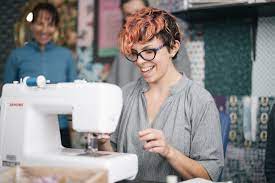 Caitlin Johnson est une diplômée universitaire qui a passé le temps depuis qu’elle a obtenu son diplôme de l’Université Wilfred Laurier à voyager et à travailler à plusieurs emplois pour aider à payer ses voyages. Elle n’a pas cherché d’emploi lié à son diplôme en anthropologie.  Sa mère, Lorraine, est une enseignante d’école primaire récemment retraitée et son père, Brian, avec qui elle partage un amour des voyages et un amour du plein air, est un administrateur de banque à la retraite.  Caitlin est récemment retournée chez ses parents.Caitlin a démarré une entreprise en ligne vendant des sacs faits à la main, des bijoux et des accessoires de mode qu’elle fabrique elle-même. Elle espère développer des vêtements pour femmes en utilisant ses propres créations et commercialiser sa ligne par le biais d’une chaîne de vente au détail établie. Son entreprise n’a pas été particulièrement lucrative à ce jour, mais elle a été amusante.  En prévision de l’expansion de son entreprise, Caitlin a suivi des cours au Collège Seneca en design de mode et en gestion de petites entreprises. Son diplôme en anthropologie de Laurier a stimulé son intérêt pour d’autres cultures, en particulier pour les peuples autochtones et leurs liens avec leur environnement.  Ses créations originales reflètent cela. Lors d’un récent voyage en Bolivie avec son père et son oncle Grant, Caitlin a passé beaucoup de temps à étudier l’artisanat et les dessins indigènes du peuple andin. Ses clients en ligne commencent à voir ces conceptions et matériaux dans les nouveaux articles qu’elle a à vendre sur son site Web.Caitlin a décidé de rentrer chez elle parce qu’elle voulait développer son projet en ligne, et cela nécessitait de l’espace. La maison de ses parents à Bramalea a un grand sous-sol, où elle vit et dirige maintenant son entreprise. En ne payant pas de loyer, elle est en mesure d’investir plus d’argent dans son entreprise et a récemment embauché un ami de l’école secondaire pour coudre pour elle afin d’élargir son inventaire.La transition de Caitlin vers la vie à la maison avec ses parents a été un défi pour elle, bien que ses parents semblent heureux de l’avoir à nouveau à la maison. Elle a été relativement indépendante au cours des dernières années. Alors qu’elle était à l’université, elle a partagé une maison avec trois autres filles. Depuis l’obtention de son diplôme, elle a voyagé ou pris des emplois dans lesquels le logement faisait partie de l’expérience, comme travailler au centre d’accueil du parc Algonquin l’été dernier. En conséquence, elle a eu beaucoup de liberté pour faire ce qu’elle voulait et n’a pas eu à rendre compte d’elle-même aux autres.Parfois, Caitlin se demande si ses parents se rendent compte qu’elle a grandi quelques années depuis qu’elle est allée à l’université. Pour elle, ils semblent malheureux quand elle sort la nuit. Ils veulent savoir où elle va, avec qui elle est et quand elle rentrera chez elle. Caitlin estime qu’ils devraient faire confiance à son jugement et qu’elle a droit à sa liberté. Ses parents lui ont demandé de cuisiner le repas occasionnel et de l’aider à ranger la maison en cas de besoin. Elle a l’intention d’intervenir, mais parce qu’elle est si occupée avec son entreprise en ligne, Caitlin ne s’en occupe souvent pas.Les parents de Caitlin ont aimé l’avoir autour d’elle, mais ont dû faire des ajustements pour que leur plus jeune enfant vive à nouveau avec eux. Ils ont été habitués à vivre sans enfants et ont également dû abandonner l’espace du sous-sol, qu’ils utilisaient tous les deux pour poursuivre leurs passe-temps maintenant qu’ils sont à la retraite. Lorraine a dû déplacer sa propre couture et ses bijoux dans une petite chambre à l’étage. Cependant, le fait d’avoir Caitlin et ses amis de retour, a été gratifiant, car Brian et Lorraine aiment entendre des histoires de leur vie et leurs aventures de voyage.Réflexion/DiscussionDécris les raisons pour lesquelles Caitlin est retournée chez ses parents.Comment la transition de Caitlin vers l’âge adulte reflète-t-elle les tendances actuelles au Canada?En quoi la transition de Caitlin diffère-t-elle des tendances?À l’aide de la théorie de l’échange (voir tes notes), identifie les coûts et les avantages du retour de Caitlin à la maison pour Caitlin et pour ses parents.Comment penses-tu que Caitlin deviendra indépendante de ses parents?En raison de la vie avec leurs parents pendant une longue période de temps, à quels défis Caitlin pourrait-elle faire face lorsqu’elle finira par vivre seule?